Сумська міська радаVІІI СКЛИКАННЯ  XIV  СЕСІЯРІШЕННЯвід 24 листопада 2021 року № 2370-МРм. СумиРозглянувши звернення громадянина, надані документи, відповідно                        до статей 12, 20, 122, пункту 6 частини другої статті 186 Земельного кодексу України, статті 50 Закону України «Про землеустрій», частини третьої статті                      15 Закону України «Про доступ до публічної інформації», ураховуючи протокол засідання постійної комісії з питань архітектури, містобудування, регулювання земельних відносин, природокористування та екології Сумської міської ради                     від 01.07.2021 № 24, керуючись пунктом 34 частини першої статті 26 Закону України «Про місцеве самоврядування в Україні», Сумська міська радаВИРІШИЛА:Затвердити проект землеустрою щодо відведення земельної ділянки, змінити її цільове призначення із земель «для будівництва і обслуговування житлового будинку, господарських будівель і споруд (присадибна ділянка)»                  на землі «для будівництва і обслуговування багатоквартирного житлового будинку» в межах категорії земель житлової та громадської забудови за адресою: м. Суми, проспект Козацький, кадастровий номер 5910136300:14:003:0200,                          площею 0,4428 га, яка перебуває в приватній власності Лазаренка Віталія Анатолійовича  на підставі витягу з Державного реєстру речових прав на нерухоме майно про реєстрацію права власності № 257074699   від 18.05.2021, реєстраційний номер об’єкта нерухомого майна 2361214259101.Сумський міський голова					      Олександр ЛИСЕНКОВиконавець: Клименко Юрій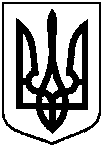 Про затвердження Лазаренку Віталію Анатолійовичу проекту землеустрою щодо відведення земельної ділянки та                                зміну її цільового призначення за адресою: м. Суми, проспект Козацький, кадастровий номер  5910136300:14:003:0200, площею 0,4428 га